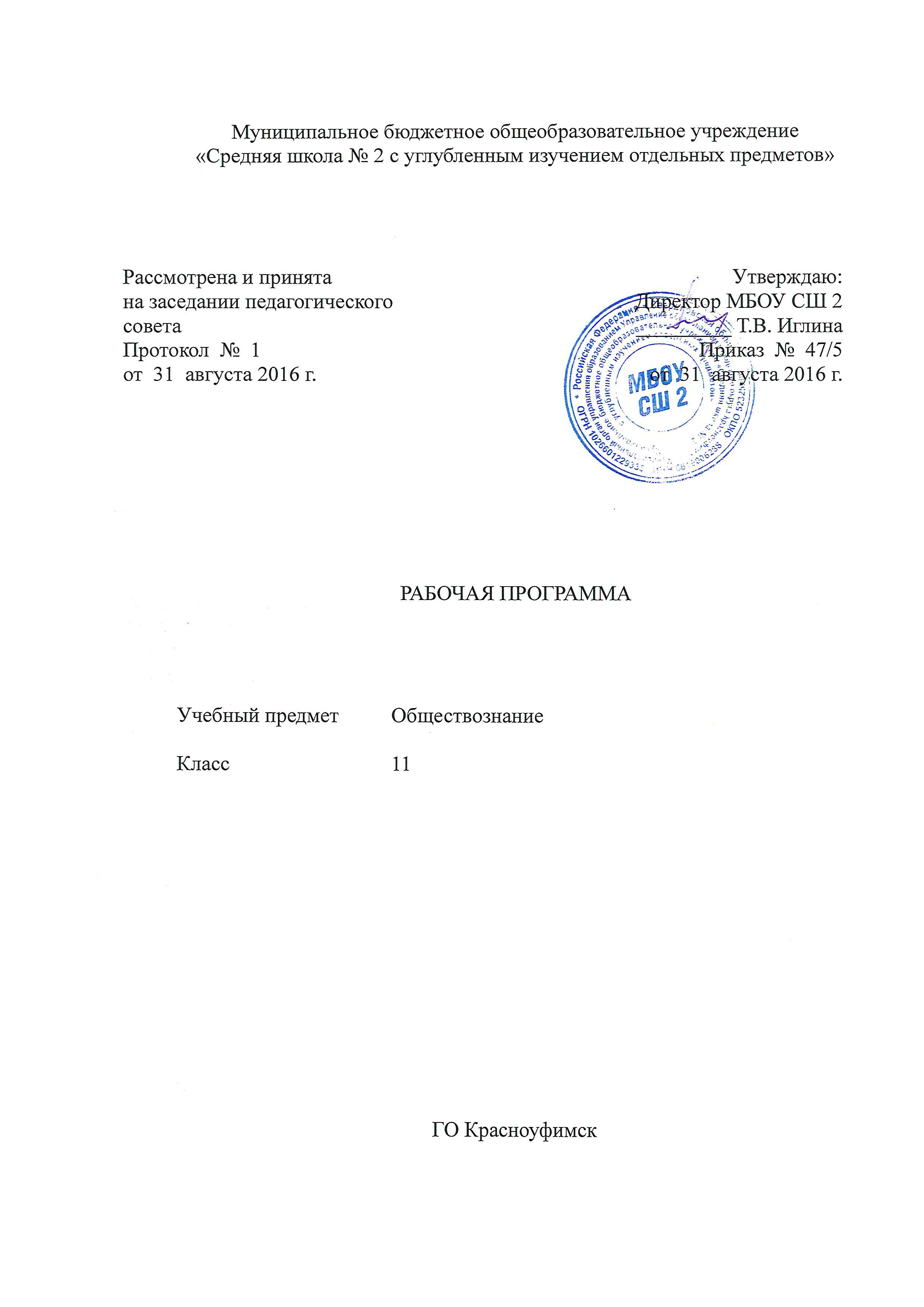 1) Планируемые результаты освоения учебного предмета, курсаТребования к уровню подготовки выпускниковВ результате изучения обществознания (включая экономику и право) на базовом уровне ученик должензнать/понимать:- биосоциальную сущность человека, основные этапы и факторы социализации личности, место и роль человека в системе общественных отношений;- тенденции развития общества в целом как сложной динамичной системы, а также важнейших социальных институтов;- необходимость регулирования общественных отношений, сущность социальных норм, механизмы правового регулирования;- особенности социально-гуманитарного познания;уметь:- характеризовать основные социальные объекты, выделяя их существенные признаки, закономерности развития;- анализировать актуальную информацию о социальных объектах, выявляя их общие черты и различия; устанавливать соответствия между существенными чертами и признаками изученных социальных явлений и обществоведческими терминами и понятиями;- объяснять причинно-следственные и функциональные связи изученных социальных объектов (включая взаимодействия человека и общества, важнейших социальных институтов, общества и природной среды, общества и культуры, взаимосвязи подсистем и элементов общества);- раскрывать на примерах изученные теоретические положения и понятия социально-экономических и гуманитарных наук;- осуществлять поиск социальной информации, представленной в различных знаковых системах (текст, схема, таблица, диаграмма, аудиовизуальный ряд); извлекать из неадаптированных оригинальных текстов (правовых, научно-популярных, публицистических и др.) знания по заданным темам; систематизировать, анализировать и обобщать неупорядоченную социальную информацию; различать в ней факты и мнения, аргументы и выводы;- оценивать действия субъектов социальной жизни, включая личность, группы, организации, с точки зрения социальных норм, экономической рациональности;- формулировать на основе приобретенных обществоведческих знаний собственные суждения и аргументы по определенным проблемам;- подготавливать устное выступление, творческую работу по социальной проблематике;- применять социально-экономические и гуманитарные знания в процессе решения познавательных задач по актуальным социальным проблемам;использовать приобретенные знания и умения в практической деятельности и повседневной жизни для:- успешного выполнения типичных социальных ролей; сознательного взаимодействия с различными социальными институтами;- совершенствования собственной познавательной деятельности;- критического восприятия информации, получаемой в межличностном общении и массовой коммуникации; осуществления самостоятельного поиска, анализа и использования собранной социальной информации;- решения практических жизненных проблем, возникающих в социальной деятельности;- ориентировки в актуальных общественных событиях, определения личной гражданской позиции;- предвидения возможных последствий определенных социальных действий.- оценки происходящих событий и поведения людей с точки зрения морали и права;- реализации и защиты прав человека и гражданина, осознанного выполнения гражданских обязанностей;- осуществления конструктивного взаимодействия людей с разными убеждениями, культурными ценностями и социальным положением;- понимания взаимосвязи учебного предмета с особенностями профессий и профессиональной деятельности, в основе которых лежат знания по данному учебному предмету.2) Содержание учебного предмета, курса.Общество как сложная динамическая системаМноговариантность общественного развития. Эволюция и революция как формы социального изменения. Понятие общественного прогресса. Процессы глобализации. Общество и человек перед лицом угроз и вызовов XXI века.Экономика и экономическая наука. Факторы производства и факторные доходы. Спрос и предложение. Рыночные структуры. Политика защиты конкуренции и антимонопольное законодательство.Экономические и бухгалтерские издержки и прибыль. Постоянные и переменные затраты. Основные источники финансирования бизнеса. Акции, облигации и другие ценные бумаги. Фондовый рынок. Основные принципы менеджмента. Основы маркетинга.Банковская система. Финансовые институты. Виды, причины и последствия инфляции.Рынок труда. Безработица и государственная политика в области занятости.Роль государства в экономике. Общественные блага. Внешние эффекты. Налоги, уплачиваемые предприятиями.Государственный бюджет. Государственный долг. Понятие ВВП. Экономический рост и развитие. Экономические циклы. Основы денежной и бюджетной политики государства.Мировая экономика. Государственная политика в области международной торговли. Глобальные экономические проблемы. Особенности современной экономики России. Экономическая политика Российской Федерации.Семья и брак. Проблема неполных семей. Современная демографическая ситуация в Российской Федерации.Религиозные объединения и организации в Российской Федерации.Политическая элита, особенности ее формирования в современной России. Средства массовой информации в политической системе общества. Политическая идеология.Человек в системе общественных отношенийОбщественное и индивидуальное сознание. Рациональное экономическое поведение собственника, работника, потребителя, семьянина, гражданина.Человек в политической жизни. Политическая психология и политическое поведение. Политическое участие. Политическое лидерство.Рациональное экономическое поведение собственника, работника, потребителя, семьянина, гражданина.Человек в политической жизни. Политическая психология и политическое поведение. Политическое участие. Политическое лидерство.Правовое регулирование общественных отношенийЗаконотворческий процесс в Российской Федерации.Гражданство в Российской Федерации. Воинская обязанность, альтернативная гражданская служба. Права и обязанности налогоплательщиков.Право на благоприятную окружающую среду и способы его защиты. Экологические правонарушения.Субъекты гражданского права. Организационно-правовые формы и правовой режим предпринимательской деятельности. Имущественные права. Право на интеллектуальную собственность. Наследование. Неимущественные права: честь, достоинство, имя. Способы защиты имущественных и неимущественных прав.Порядок и условия заключения и расторжения брака. Правовое регулирование отношений супругов.Занятость и трудоустройство. Порядок приема на работу, заключения и расторжения трудового договора. Правовые основы социальной защиты и социального обеспечения.Споры, порядок их рассмотрения. Основные правила и принципы гражданского процесса. Особенности административной юрисдикции. Особенности уголовного процесса. Конституционное судопроизводство.Международная защита прав человека в условиях мирного и военного времени.Опыт познавательной и практической деятельности:- работа с источниками социальной информации, с использованием современных средств коммуникации (включая ресурсы Интернета);- критическое осмысление актуальной социальной информации, поступающей из разных источников, формулирование на этой основе собственных заключений и оценочных суждений;- решение познавательных и практических задач, отражающих типичные социальные ситуации;- анализ современных общественных явлений и событий;- освоение типичных социальных ролей через участие в обучающих играх и тренингах, моделирующих ситуации из реальной жизни, через самостоятельное формулирование правил и норм поведения (в школе, общественных местах и т.п.);- применение полученных знаний для определения экономически рационального, правомерного и социально одобряемого поведения, порядка действий в конкретных ситуациях;- аргументированная защита своей позиции, оппонирование иному мнению через участие в дискуссиях, диспутах, дебатах о современных социальных проблемах;- написание творческих работ по социальным дисциплинам.3) Тематическое планирование с указанием количества часов, отводимых на освоение каждой темы№ п/пТема раздела, урокаКол-вочасовЧеловек и экономика1Экономика: наука и хозяйство12Экономика: наука и хозяйство. Измерители экономической деятельности. Понятие ВВП.13Экономический рост и развитие14Экономический рост и развитие. Экономическое развитие. Экономический цикл15Рыночные отношения в экономике. Экономические системы16Рыночные отношения в экономике. Спрос и Предложение17Рыночные отношения в экономике. Рынок и рыночная инфраструктура.Акции, облигации и другие ценные бумаги. Фондовый рынок.  Конкуренция и монополия. 18Фирмы в экономике. Экономические и бухгалтерские издержки и прибыль.Постоянные и переменные затраты.19Фирмы в экономике. Налоги, уплачиваемые предприятиями.110Правовые основы предпринимательской деятельности. Организационно-правовые формы предпринимательства111Правовые основы предпринимательской деятельности. Как открыть свое дело112Слагаемые успеха в бизнесе. Основные источники финансирования бизнеса.113Слагаемые успеха в бизнесе. Основные принципы менеджмента. Основы маркетинга.114Экономика и государствоРоль государства в экономике. Общественные блага. Внешние эффекты.115Экономика и государствоОсновы денежной и бюджетной политики государства.Политика защиты конкуренции и антимонопольное законодательство.116Финансы в экономике. Банковская система. Финансовые институты.117Финансы в экономике. Виды, причины и последствия инфляции.118Занятость и безработица. Рынок труда.119Занятость и безработица. Безработица и государственная политика в области занятости.120Мировая экономика. Государственная политика в области международной торговли.121Мировая экономика. Глобальные экономические проблемы. Особенности современной экономики России. Экономическая политика Российской Федерации.122Человек в системе экономических 
отношений. Рациональное поведение потребителя.123Человек в системе экономических 
отношений. Рациональное поведение производителя.124Повторение.
Тема: «Человек и экономика»1Проблемы социально-политической и духовной жизни25Свобода в деятельности человека. Свобода и необходимость126Свобода в деятельности человека. Свобода и ответственность127Общественное сознание128Общественное сознание. Общественная психология и идеология. Индивидуальное и общественное сознание129Политическое сознание. Современные политические идеологии130Политическое сознание. Средства массовой информации в политической системе общества.131Политическое поведение. Многообразие форм политического поведения132Политическое поведение. Политический терроризм133Политическая элита, особенности ее формирования в современной России.134Политическое лидерство135Демографическая ситуация в современной России. 136Демографическая ситуация в современной России. Проблема неполных семей.137Религиозные объединения и организации в России. 138Религиозные объединения и организации в России. Проблема поддержания межрелигиозного мира.139Повторение. Тема: «Проблемы социально-политической и духовной жизни»1Человек и закон40Современные подходы к пониманию права141Современные подходы к пониманию права.Законотворческий процесс в Российской Федерации.142Гражданин Российской Федерации1 43Гражданин Российской ФедерацииВоинская обязанность, альтернативная гражданская служба.144Гражданин Российской ФедерацииПрава и обязанности налогоплательщиков.145Экологическое право.Право на благоприятную окружающую среду и способы его защиты.146Экологическое право.Экологические правонарушения.147Гражданское правоСубъекты гражданского права.148Гражданское право. Имущественные права. Право на интеллектуальную собственность. Наследование.149Гражданское право. Неимущественные права: честь, достоинство, имя. Способы защиты имущественных и неимущественных прав.150Семейное право. Порядок и условия заключения и расторжения брака.151Семейное право. Правовое регулирование отношений супругов.152Семейное право. Права и обязанности родителей и детей.153Правовое регулирование занятости и трудоустройства.Порядок приема на работу, заключения и расторжения трудового договора.154Правовое регулирование занятости и трудоустройства. Правовые основы социальной защиты и социального обеспечения.155Процессуальное право: гражданский процесс. Споры, порядок их рассмотрения. Основные правила и принципы гражданского процесса.156Процессуальное право: арбитражный процесс157Процессуальное право: уголовный процесс.158Процессуальное право: уголовный процесс.159Процессуальное право: административная юрисдикция160Процессуальное право: конституционное судопроизводство161Международная защита прав человека162Международная защита прав человека. Международные преступления и правонарушения. Перспективы развития механизмов международной защиты прав и свобод человека.163Повторение. Тема: «Человек и закон»164Взгляд в будущее. Общество и человек перед лицом угроз и вызовов XXI века.165Взгляд в будущее. Многовариантность общественного развития. Эволюция и революция как формы социального изменения.166Повторение: Человек в системе общественных отношений167Повторение: Правовое регулирование общественных отношений168Комплексная итоговая контрольная работа. 1